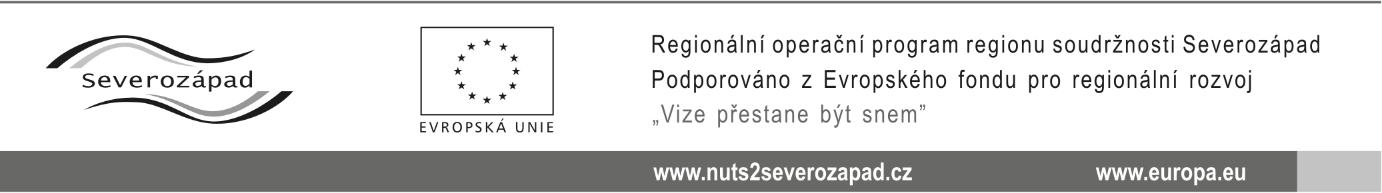 V Sokolově, dne 22.9.2014.	Ing. Michael Rund, v.r.	ředitelOdůvodnění účelnosti veřejné zakázkypodle § 156 zákona č. 137/2006 Sb., o veřejných zakázkách, ve znění pozdějších předpisů (dále jen „zákon“) av souladu s vyhláškou č. 232/2012 Sb., o podrobnostech rozsahu odůvodnění účelnosti veřejné zakázky a odůvodnění veřejné zakázky (dále jen „vyhláška“)Odůvodnění účelnosti veřejné zakázkypodle § 156 zákona č. 137/2006 Sb., o veřejných zakázkách, ve znění pozdějších předpisů (dále jen „zákon“) av souladu s vyhláškou č. 232/2012 Sb., o podrobnostech rozsahu odůvodnění účelnosti veřejné zakázky a odůvodnění veřejné zakázky (dále jen „vyhláška“)k podlimitní veřejné zakázce na stavební práce zadávané v otevřeném řízení dle ust. § 21 odst. 1 písm. a) zákona a  ust. § 27 zákona: k podlimitní veřejné zakázce na stavební práce zadávané v otevřeném řízení dle ust. § 21 odst. 1 písm. a) zákona a  ust. § 27 zákona: „Vybudování zázemí pro vstup do Štoly č. 1 v Jáchymově“„Vybudování zázemí pro vstup do Štoly č. 1 v Jáchymově“Zadavatel veřejné zakázkyZadavatel veřejné zakázkyNázevMuzeum Sokolov, příspěvková organizace Karlovarského krajeSídloZámecká 1, 356 01 SokolovIČ72053801Statutární zástupceIng. Michael Rund, ředitelOdůvodnění účelnosti veřejné zakázky pro účely oznámení veřejného zadavatele podle § 1 vyhláškaOdůvodnění účelnosti veřejné zakázky pro účely oznámení veřejného zadavatele podle § 1 vyhláškaPopis potřeb, které mají být splněním veřejné zakázky naplněny.Řešenému místu realizace chybí doprovodná infrastruktura, která by poskytla návštěvníkům dostatečné zázemí,Projekt upozorňuje na velmi zajímavou „neveselou“ moderní historii, která by neměla být opomíjena,Pokud bude návštěvníkům poskytnuta veškerá doprovodná infrastruktura, zvýší se tak zájem o řešenou lokalitu,Samotné technické řešení stavby bude evokovat pracovní lágr z 50-tých let 20. století, lidé se tak dozvědí více o historii,Zvýšení návštěvnosti města JáchymovPopis předmětu veřejné zakázkyPředmětem plnění veřejné zakázky jsou stavební práce vedoucí k realizaci ideového připomenutí tábora Svornost ve městě Jáchymov. Stavba je situována do původního prostoru plošiny vpravo od tzv. Mauthaussenského schodiště, které spojovalo pracovní tábor Svornost s vlastní šachtou stejného jména.Stavba (předmět plnění) se sestává z těchto hlavních objektů:Oplocení areáluVrata a dveřeStrážní věžeVýstražné tabulkyRekonstrukce Mauthausenských schodů. Rehabilitace základů částečně dochovaného lágrového barákuŠtola Vysoká jedlePopis vzájemného vztahu předmětu veřejné zakázky a potřeb zadavatele.Předmět veřejné zakázky vychází z potřeb zadavatele. Bez realizace veřejné zakázky není možno splnit plánovaný cíl projektu a naplnit potřeby zadavatele. Předpokládaný termín splnění veřejné zakázky.Do 30.09.2015.Odůvodnění účelnosti veřejné zakázky podle § 2 vyhláškyOdůvodnění účelnosti veřejné zakázky podle § 2 vyhláškyVeřejný zadavatel popíše změny:- v popisu potřeb, které mají být splněním veřejné zakázky naplněny,- v popisu předmětu veřejné zakázky,- vzájemného vztahu předmětu veřejné zakázky a potřeb zadavatele,- předpokládaný termín splnění veřejné zakázky oproti skutečnostem uvedeným podle § 1-Popis rizik souvisejících s plněním veřejné zakázky, která zadavatel zohlednil při stanovení zadávacích podmínek, zejména:Popis rizik souvisejících s plněním veřejné zakázky, která zadavatel zohlednil při stanovení zadávacích podmínek, zejména:Riziko nerealizace veřejné zakázky: Zadávací podmínky veřejné zakázky jsou stanoveny tak, aby realizace veřejné zakázky proběhla řádně a včas v souladu s právním řádem ČR.Riziko prodlení s plněním veřejné zakázky:V případě prodlení s realizací předmětu veřejné zakázky může dojít k ohrožení poskytnutí dotačních prostředků a tím k ohrožení financování celé veřejné zakázky. Zadavatel pro tento případ v závazném návrhu smlouvy stanovil sankční a zajišťovací prostředky zejm. smluvní pokutu za prodlení s realizací předmětu plnění veřejné zakázky a finanční záruku za provedení předmětu veřejné zakázky. Zadavatel případně v případě prodlení bude po vybraném uchazeči uplatňovat náhradu škody související s jeho činností při naplnění zákonných podmínek.Riziko snížení kvality plnění:Kvalita plnění je zadavatelem jasně definována v zadávacích podmínkách (smlouvě), a proto zadavatel nepřipouští, že by mohlo dojít k jakémukoliv snížení kvality plnění. Kvalita plnění je definována odkazem na relevantní právní předpisy a jiné normy a certifikáty. Zadavatel po celou dobu záruční doby bude požadovat, aby předmět plnění byl ve stanovené kvalitě tak, jak zadavatel vymezil ve smlouvě.Vynaložení dalších finančních nákladů:Předmět plnění veřejné zakázky je jasně a určitě definován zadávacími podmínkami resp. vymezením předmětu plnění veřejné zakázky v souladu se zákonem. Cena stanovená na základě zadávacího řízení je konečná a úplná vč. všech nákladů souvisejících s předmětem plnění veřejné zakázky. Zadavatel tedy nepředpokládá vynaložení dalších finančních nákladů v souvislosti s realizací předmětné veřejné zakázky. Případné vícepráce budou realizovány v souladu se zákonem. V případě nutnosti vynaložení dalších finančních prostředků z důvodu ze strany vybraného uchazeče, bude zadavatel jednoznačně uplatňovat náhradu škody v případě naplnění zákonných podmínek.Veřejný zadavatel může vymezit varianty naplnění potřeby a zdůvodnění zvolené alternativy veřejné zakázky.Zadavatel nepřipouští variantní řešení. Veřejný zadavatel může vymezit, do jaké míry ovlivní veřejná zakázka plněné plánovaného cíle.Bez realizace veřejné zakázky není možno splnit plánovaný cíl projektu a naplnit potřeby zadavatele. Zadavatel může uvést další informace odůvodňující účelnost veřejné zakázky.Není požadováno.Odůvodnění přiměřenosti požadavků na technické kvalifikační předpoklady pro plnění veřejné zakázky na stavební práce podle § 3 odst. 3 vyhláškyOdůvodnění přiměřenosti požadavků na technické kvalifikační předpoklady pro plnění veřejné zakázky na stavební práce podle § 3 odst. 3 vyhláškyOdůvodnění přiměřenosti poža-davku na předložení seznamu stavebních prací. (Zadavatel povinně vyplní, pokud požaduje předložení seznamu stavebních prací, ze kterého bude vyplývat, že finanční hodnota uvedených stavebních prací je souhrnu minimálně dvojnásobek před-pokládané hodnoty veřejné zakázky.)Zadavatel nepožaduje.Zadavatel stanovil technické kvalifikační předpoklady v intencích zákona. Vymezení minimální úrovně tohoto předpokladu odpovídá druhu, rozsahu a složitosti předmětu plnění veřejné zakázky. Finanční hodnota uvedených stavebních prací v souhrnu nečiní dvojnásobek předpokládané hodnoty veřejné zakázky.Odůvodnění přiměřenosti poža-davku na předložení seznamu techniků či technických útvarů. (Zadavatel povinně vyplní, pokud požaduje předložení seznamu více než 3 technických útvarů.)Zadavatel nepožaduje.Odůvodnění přiměřenosti poža-davku na předložení osvědčení o vzdělání a odborné kvalifikaci dodavatele nebo vedoucích zaměstnanců dodavatele nebo osob v obdobném postavení a osob odpovědných za vedení realizace stavebních prací. (Zadavatel povinně vyplní, pokud požaduje osvědčení o odborné způsobilosti delší než 5 let.)Zadavatel nepožaduje.Zadavatel stanovil profesní kvalifikační předpoklady v intencích zákona.Odůvodnění požadavku na předložení přehledu průměrného ročního počtu zaměstnanců dodavatele či jiných osob podílejících se na plnění zakázek podobného charakteru a počtu vedoucích zaměstnanců doda-vatele nebo osob v obdobném postavení.Zadavatel nepožaduje.Odůvodnění přiměřenosti poža-davku na předložení přehledu nástrojů či pomůcek, provozních a technických zařízení, které bude mít dodavatel při plnění veřejné zakázky k dispozici.Zadavatel nepožaduje.Odůvodnění vymezení technických podmínek veřejné zakázky podle § 5 vyhláškyOdůvodnění vymezení technických podmínek veřejné zakázky podle § 5 vyhláškyTechnická podmínkaOdůvodnění technické podmínkyNení požadováno.-Odůvodnění stanovení základních a dílčích hodnotících kritérií podle § 6 vyhlášky Odůvodnění stanovení základních a dílčích hodnotících kritérií podle § 6 vyhlášky Hodnotící kritérium Odůvodnění Základním hodnotícím kritériem pro zadání veřejné zakázky je nejnižší nabídková cena.Hodnotící kritérium nejnižší nabídkové ceny bylo stanoveno v souladu se zákonem a nejlépe odpovídá potřebám zadavatele ve vztahu k plnění veřejné zakázky. Hodnocením na základě kritéria nejnižší nabídkové ceny dosáhne zadavatel nejtransparentněji maximální možné míry užitné hodnoty ve vztahu k předmětu plnění veřejné zakázky a k jeho ceně.Odůvodnění předpokládané hodnoty veřejné zakázky podle § 7 vyhlášky Odůvodnění předpokládané hodnoty veřejné zakázky podle § 7 vyhlášky HodnotaOdůvodněníPředpokládaná hodnota zakázky je 13.889.000,- Kč bez DPH.Odůvodnění je vyžadováno jen u významné veřejné zakázky podle § 156 odst. 3 zákona.Odůvodnění stanovení dalších obchodních podmínek veřejné zakázky podle § 1 odst. 3 vyhlášky č. 231/2012 Sb., kterou se stanoví obchodní podmínky pro veřejné zakázky na stavební práce, ve znění pozdějších předpisů Další obchodní podmínky jsou stanoveny přiměřeně k předmětu plnění a odpovídají potřebám zadavatele.